Сегодня мы живем в мирное время, когда над головой светит яркое солнце, поют птицы, а повсюду встречаются счастливые лица горожан. Но если перенестись лет на 76 назад , то перед глазами встает совершенно иная картина. Сожженные деревни, разрушенные хозяйства, заброшенные поля, груды разбитой  военной техники, плачущие лица детей и  женщин. Все это результат страшного события 1941-1945гг. – Великой          Отечественной войны. Сколько судеб она исковеркала, а сколько унесла жизней… Не счесть… Но каждый год мы с радостью вспоминаем май 1945г.- долгожданную победу в Великой Отечественной войне. А кто ковал победу? Кто как мог приближал ее ? Конечно это участники тех кровопролитных лет, наши бабушки и дедушки, прабабушки и прадедушки. Много времени прошло с памятной даты – 9 мая 1945 г. Ушли из жизни ветераны, а оставшиеся в живых – совсем старые, больные люди.  Именно эти люди спасли мир от «коричневой чумы», но до сегодняшнего дня, как показывают по телевидению и пишут в СМИ, многие живут в неблагоустроенных квартирах и домах. Чтобы чего-то добиться, им нужно ходить по инстанциям и простаивать огромные очереди. А   сил: ни физических, ни моральных, уже  нет.  А  когда-то они не задумываясь шли в кровопролитный бой за свое Отечество, за свою Родину, за будущее поколение. А сегодня это «поколение» иной раз даже проходит не говоря «здравствуйте» участникам боевых действий. Проблемой данного  проекта является  отсутствие должного внимания подрастающего  поколения к  ветеранам ВОВ и пожилым людям. Как мы пришли к такому выводу? К тому же появились мошенники, пользующиеся немощью стариков, втираются к ним в доверие и обкрадывают. Воруют деньги и медали ветеранов, за которые заплачено кровью.  Всем пожилым людям очень приятно, когда к ним с почтением относится молодежь. Как же  они радуются любому вниманию  с нашей стороны. Старыми будем все, а так как в жизни за все надо платить, не хотелось бы, чтобы счета были огромными.  Мы действительно «в неоплатном долгу перед солдатами Великой Отечественной войны».     Забота о ветеранах в нашей школе была всегда. За каждым классом были закреплены ветераны и участники ВОВ, которым учащиеся вместе с педагогами в течении года оказывали посильную помощь. Мы их поздравляем с праздниками, посещаем их. Но оценив все, мы  решили сделать в этом году что-то большее для наших освободителей. Наши воспитанники сразу отметили  необходимость дополнительных встреч с ветераном ВОВ, тружениками тыла, организации  им посильной бытовой  помощи. Мы  решили в рамках акции «Қайырымды істер»  приуроченной 30 летию Независимости Казахстана «Марафон добрых дел» оказать физическую помощь нашим ветеранам.Цель и задачи проектаЦель проекта:  оказание  посильной помощи  ветерану ВОВ и труженикам тыла, проживающим в родном городе.Достижение цели поставило  следующие задачи:<создать условия для воспитания патриотических чувств у учащихся через взаимодействие с ветеранами и участниками войны;< воспитывать у детей уважение к защитникам Родины;<социальная поддержка ветеранов, воспитание  внимательного отношения к людям старшего поколения, желания заботиться о них;<способствовать возрождению традиций, основанных на любви, нравственности и взаимном уважении ее членов друг к другу.Основные направления работы:         оказание адресной помощи пожилому  ветерану ВОВ, труженикам тыла, проживающим в родном городе;         тематические встречи;         трудовые дела учащихся.Главные участники проекта.         Воспитатели отделения бокса.         Ветеран ВОВ и труженики тыла, проживающие в г.Караганда.Сроки реализации проекта: май 2021г.Методическое обеспечение проекта:< Гражданско – патриотические   мероприятия  <  Программа воспитательной работы школыПодготовила статью воспитатель спортивной школы-интернат-колледж олимпийского резерва им. А. Молдагуловой  Карабалина Д.К 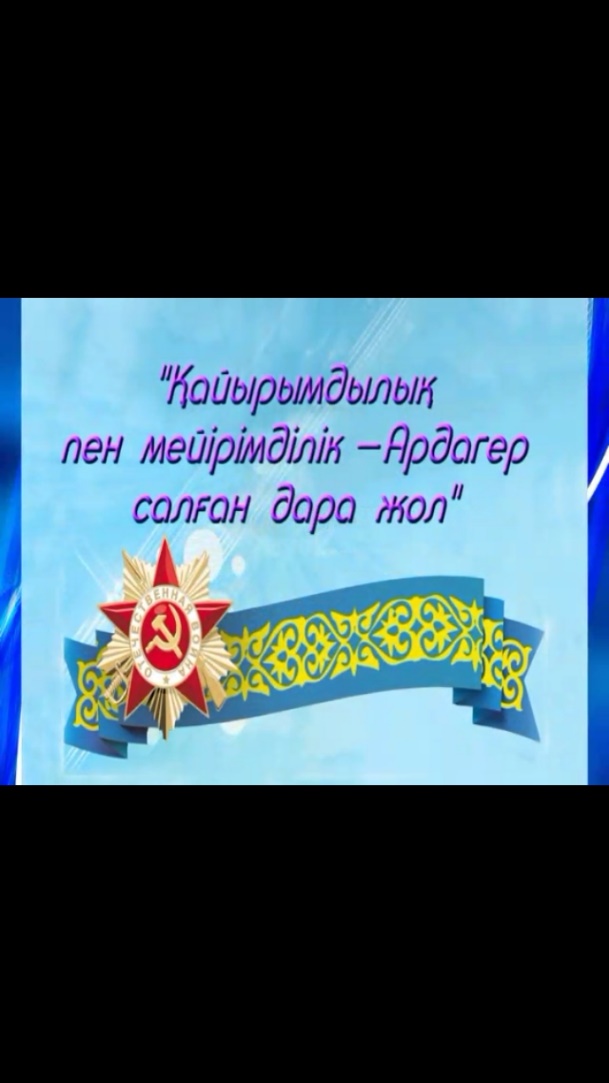 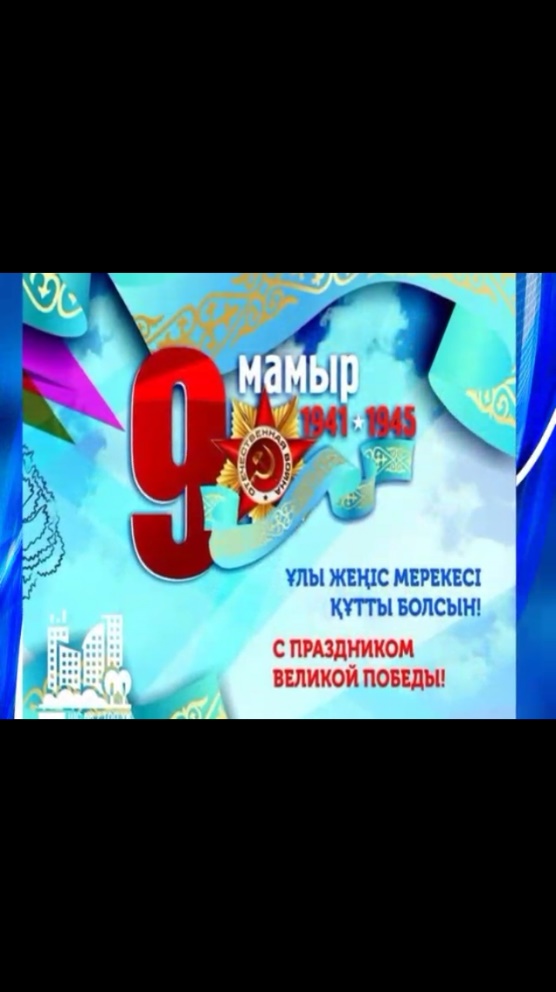 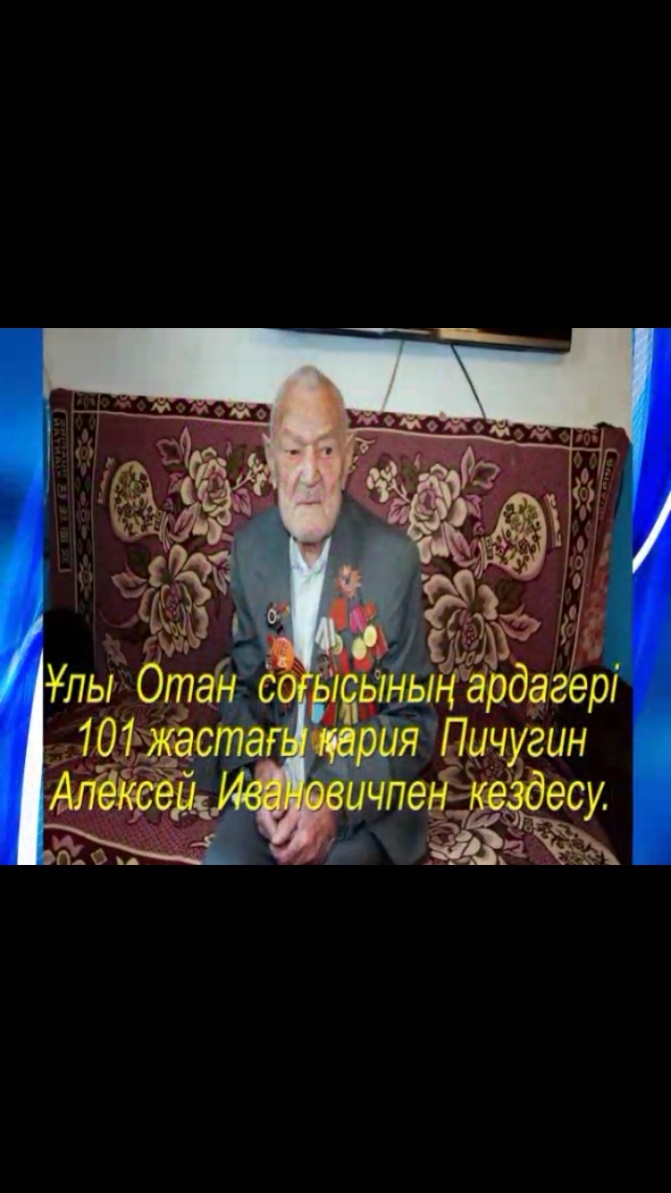 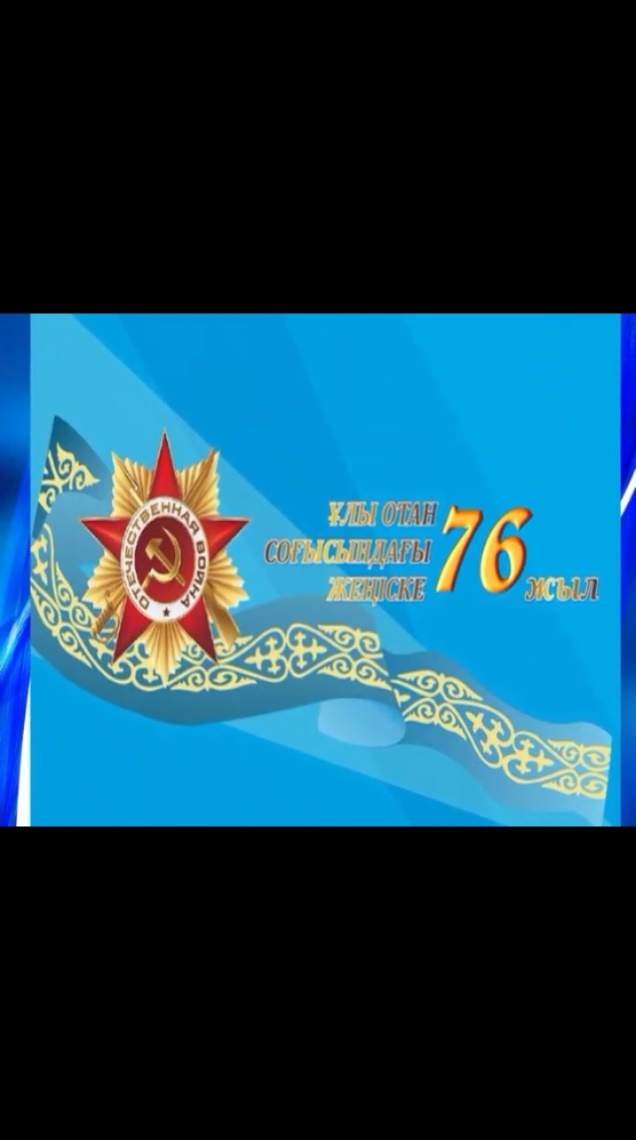 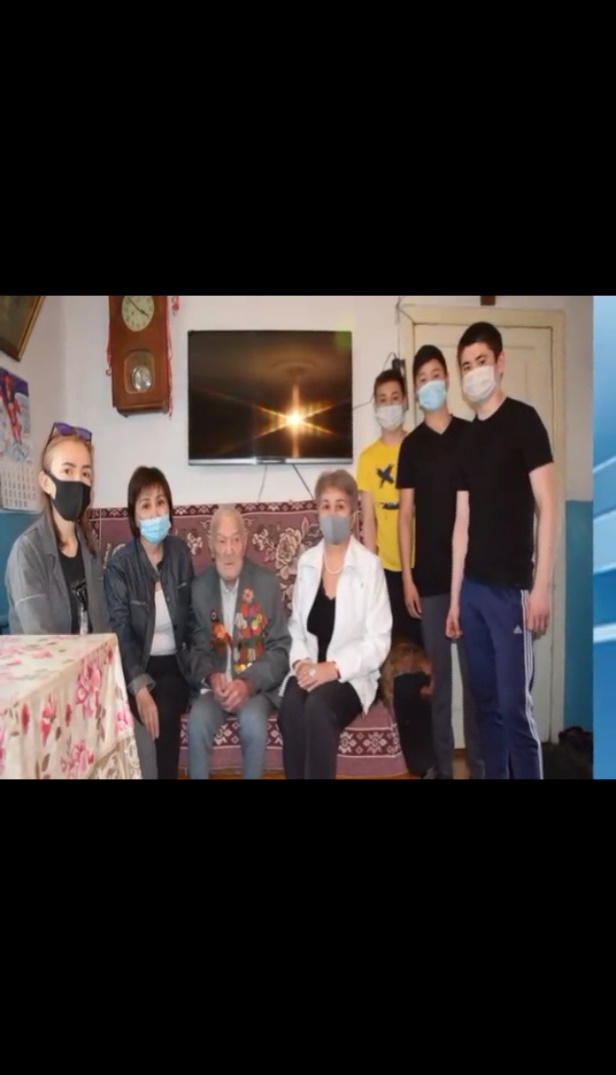 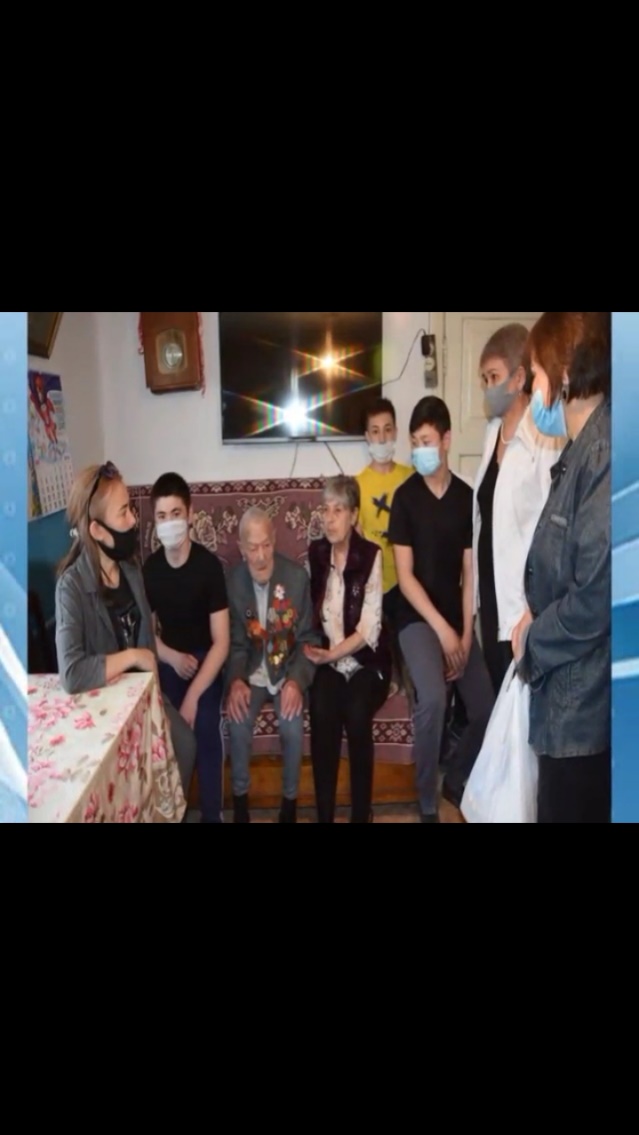 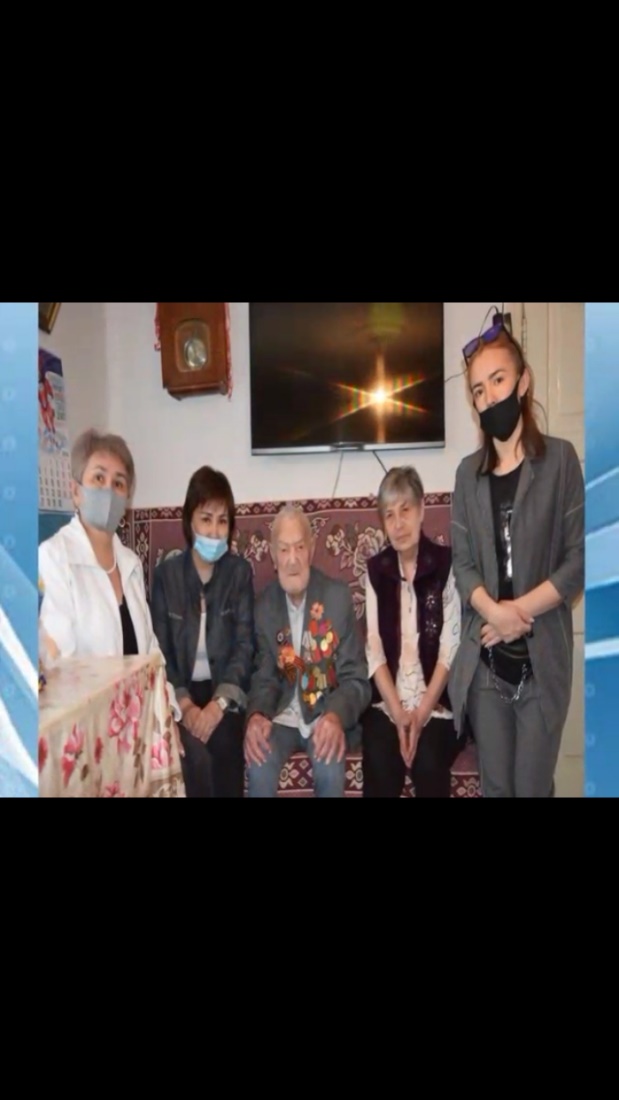 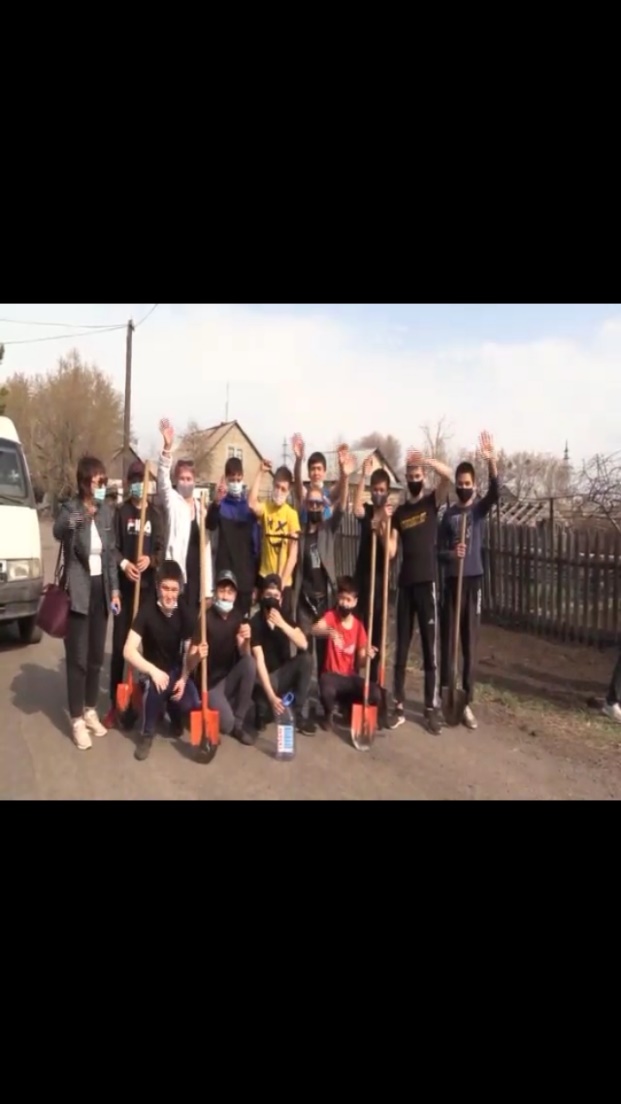 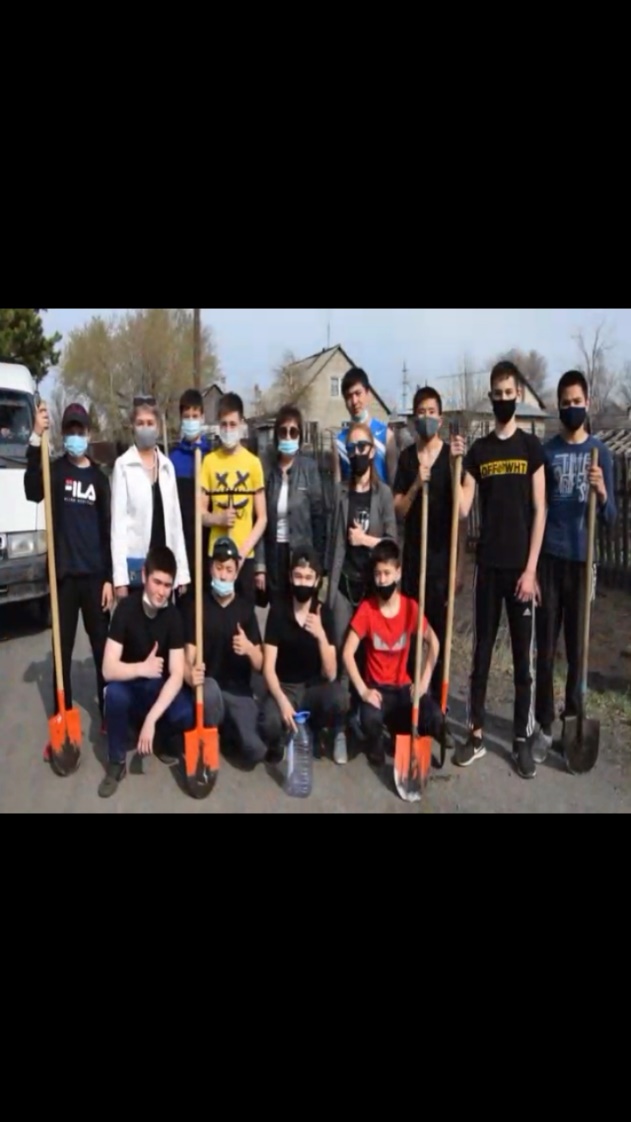 